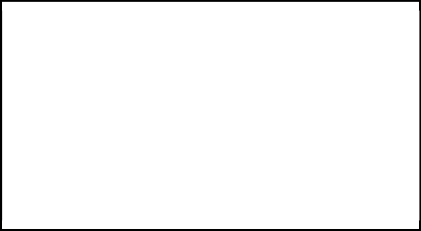 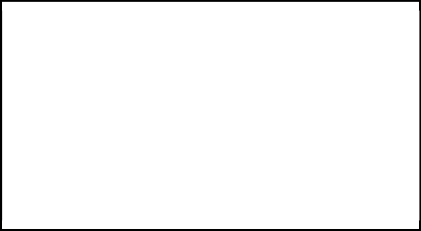          Scrisoare de exprimare a interesului  pentru participarea laLicitația UCIP IFAD nr. 14/22 PRR „Selectarea unui prestator de servicii în scopul organizării instruirilor în domeniul reabilitării ecologice a terenurilor pentru Autoritățile Publice Locale”Prin prezenta confirmăm că [compania] intenționează să participe în calitate de prestator de servicii la organizarea instruirilor în domeniul reabilitării ecologice a terenurilor pentru Autoritățile Publice Locale.[Compania] va va organiza instruiri în domeniul reabilitării ecologice a terenurilor  pentru autoritățile publice locale (APL), cu scopul ca acestea să conștientizeze necesitatea implementării masurile de îmbunătățiri funciare, protecția și sporirea fertilității solurilor dar și atenuarea efectelor schimbărilor climatice prin înființarea/reabilitarea perdelelor/plantațiilor forestiere/agrosilvice de protecție și înființarea/reabilitarea învelișurilor de ierburi (pășuni, terenuri degradate, erodate și terenuri contaminate).Mai multe detalii despre intenția noastră de participare sunt furnizate în anexa acestei scrisori.(Dnul./Dna.) (funcția)  va reprezenta (compania) în cadrul Licitației 14/22 PRR. DATE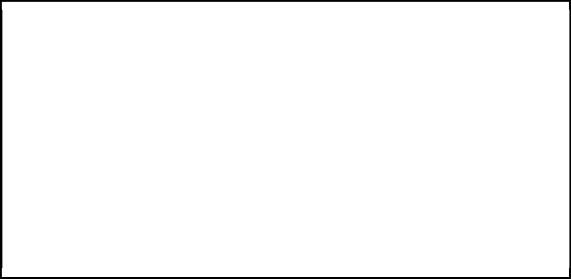 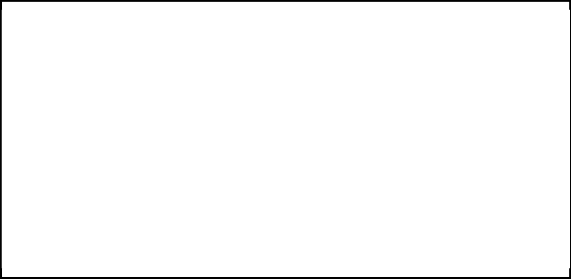 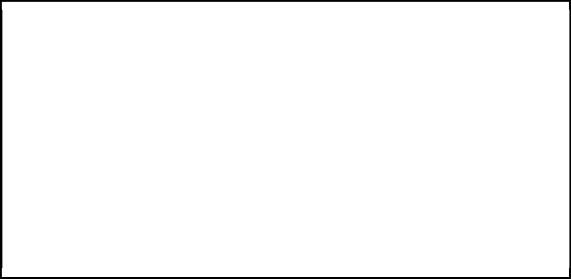 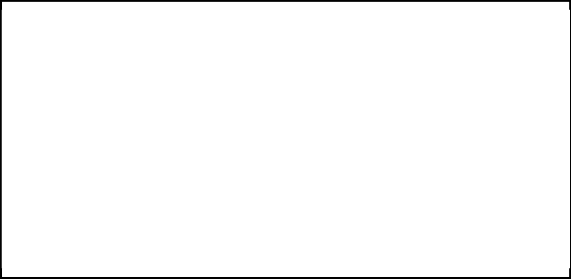 Către: UCIP IFAD MoldovaScrisoare de exprimare a interesului ‐ Anexă[Numele companiei]„Selectarea unui prestator de servicii în scopul organizării instruirilor în domeniul reabilitării ecologice a terenurilor pentru Autoritățile Publice Locale”(Acest model de anexa va fi completat automat cu datele furnizate de firmele interesate)Care este domeniul dvs. principal de expertiză? (35 caractere)Vă rugăm să enumerați experiența companiei dumneavoastră în prestarea serviciilor de consultanță și organizare a seminarelor de instruire în domeniul schimbărilor climatice/agriculturii/silviculturii/protecția mediului (max. 2500 de caractere, menționând numărul celor mai relevante colaborări)Vă rugăm să descrieți experiența de succes a companiei dumneavoastră pentru sectorul public și/sau organizațiile internaționale/donatoare (max. 1200 de caractere, menționând numărul celor mai relevante colaborări):Vă rugăm să descrieți experiența de succes a companiei dumneavoastră cu Autoritățile Publice Locale din Republica Moldova (max. 1200 de caractere, menționând numărul celor mai relevante colaborări):Vă rugăm să menționați numele/prenumele echipei de experți propusă, calificarea fiecăruia și numărul anilor de experiență ca trainer (nu sunt necesare CV-urile la această etapă).Vă așteptați să finalizați activitatea în decurs de 60 de zile de la semnarea contractului?DaNuDacă ați răspuns pozitiv la ultima întrebare, vă rugăm să răspundeți și la următoarea întrebare:Vă rugăm să explicați în dependență de ce vă așteptați să gestionați implementarea activității în termen de 2 luni și de ce număr de personal cheie este necesar pentru implementarea contractului (max. 1.500 de caractere):